ESCUELA NUESTRA SEÑORA DEL VALLE 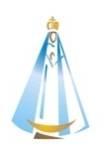 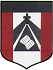 Queridos chicos y estimadas familias:  Esta semana vamos a disfrutar del aprendizaje de una manera diferente ! Vamos a jugar, bailar, cantar, dibujar y mirar videos en Inglés ! Empezamos ?  ( no hay que mandar los trabajos , sólo jugar y disfrutar ! )  Cariños  Miss Marian  1st week  of July                         3rd grade 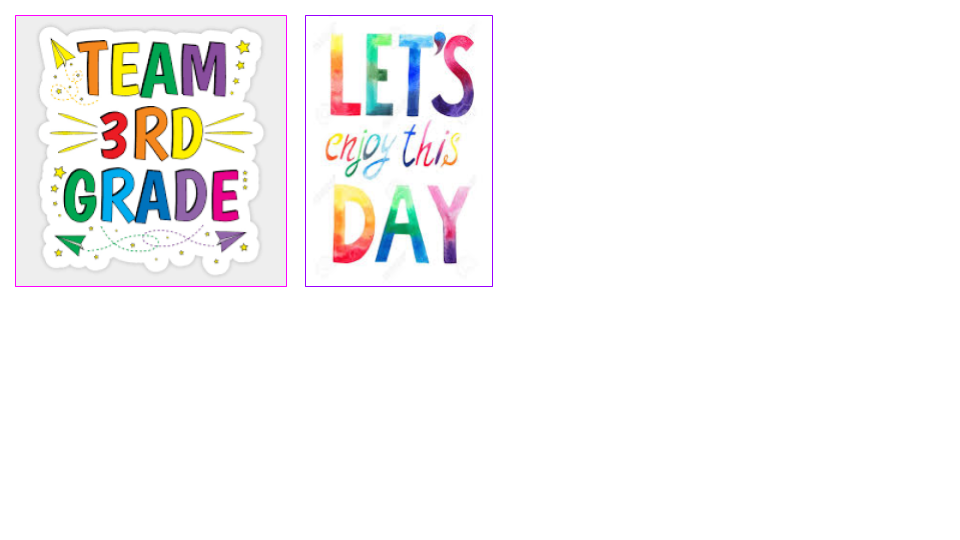 Let’s play !!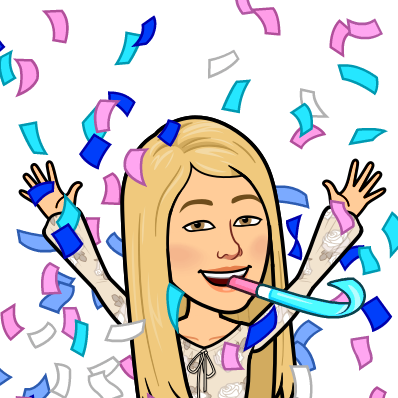 1- Colours ! Memory Game  https://www.eslgamesplus.com/colors-vocabulary-esl-memory-game/2- Farm animals ! Memory game https://www.eslgamesplus.com/farm-domestic-animals-vocabulary-esl-memory-game/3- How old are you ? Pirate game   ( click on the dice = hacer click en el dado para     responder la edad que tiene  ) https://www.eslgamesplus.com/age-how-old-esl-interactive-board-game/Let’s dance ! 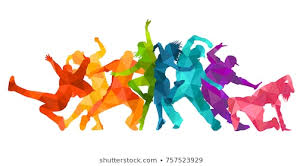 1- Head, shoulders, knees and toes ( la segunda vez no hay que decir “Head” , la       tercera ni  “head “ ni  “ shoulders , después se saltea también  “knees” y finalmente   “toes” )      https://youtu.be/WS73lRwWdH42- Baby shark    https://youtu.be/XqZsoesa55wLet’s sing!!  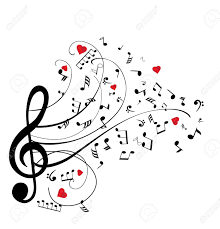 1- Pen-pineapple-apple-pen    https://youtu.be/QMVxCKh-e402- The wheels on the bus    https://youtu.be/zFHBfFAmcbc3- If you are happy and you know it  https://youtu.be/hwTwt4oIW3U    Watch the following videos !! ( si querés podés activar los subtítulos ) 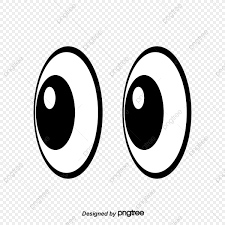 1- Beach trip https://youtu.be/pFMobWeSirM2- Pets  https://youtu.be/FfAYlXOx9PwLet’s draw ! 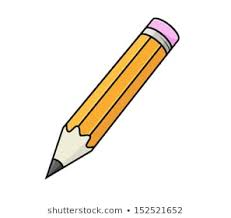 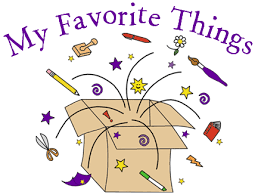 Draw your favourite things  (In your copybook )  ( Dibuja en tu cuaderno tus cosas favoritas y  si sabés cómo se dicen en Inglés podés escribir la palabra también )  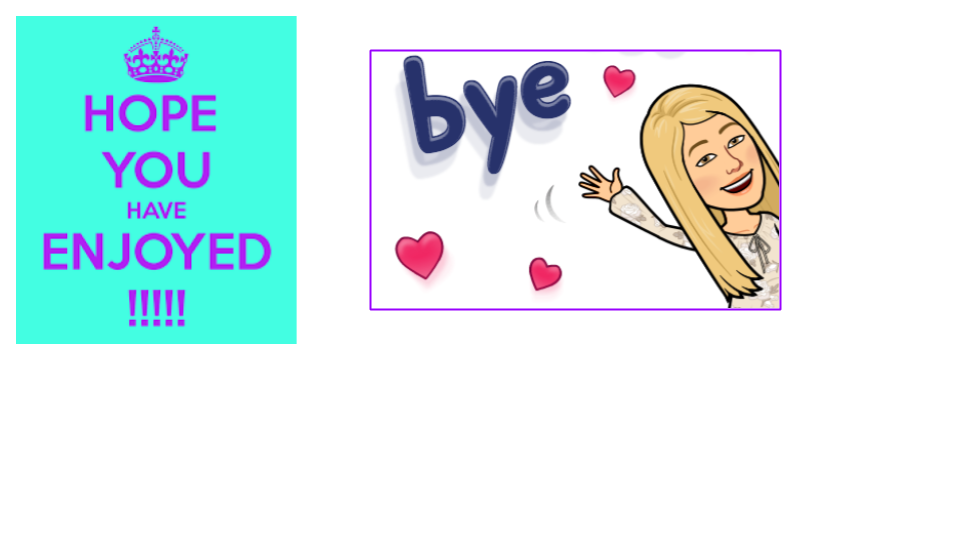 